CSALÁSOK A KIBERTÉRBENAz internet a számtalan előnye mellett veszélyeket is a rejt a felhasználóknak. A bűnözők a valós élethez hasonlóan a kibertérben is megpróbálják megtéveszteni az embereket, hogy ezzel bevételre tegyenek szert. A személyes találkozás hiánya és az internet nyújtotta anonimitás jelentősen megkönnyíti a csalók munkáját! Az esetek egy részében közvetlenül az anyagi javak, más esetekben bankkártya vagy online banki adatok megszerzése a cél.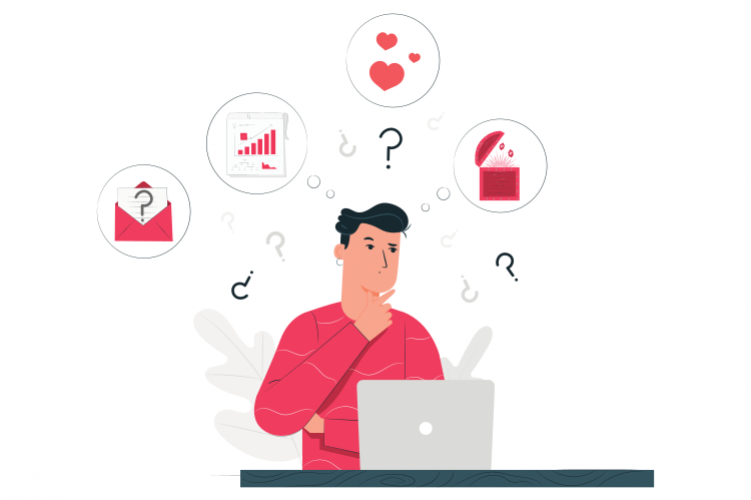 Romantikus csalásAz internetes társkeresőknek, randioldalaknak, appoknak és általában a közösségi oldalaknak köszönhetően a lehetőségek szélesre nyíltak a társat keresők előtt. A bűnözők is felismerték az ebben rejlő lehetőségeket. A csalók jellemzően az online párkereső oldalakon nézik ki célpontjaikat, de néha a közösségi oldalakon vagy e-mailben veszik fel a kapcsolatot. Melyek a gyanús jelek?Ha valaki rövid ismeretség után azt mondja, hogy odavan Önért vagy fülig szerelmes.Az üzenetek megfogalmazása semmitmondó, általánosságokat tartalmaz.A küldő online profilja nem egyezik azzal, amit magáról állít.Ha intim képeket vagy videót kér Öntől!Megpróbál a bizalmába férkőzni és rávenni arra, hogy küldjön neki pénzt, ajándékot vagy adja meg bakkártyája vagy netbankjának belépési adatait. Hogyan előzheti meg, hogy áldozattá váljon?Legyen nagyon óvatos, hogy mennyi személyes információt oszt meg magáról a közösségi médiában és a párkereső oldalakon!Mindig gondoljon a lehetséges veszélyekre! A csalók a legismertebb online oldalakat használják.Ne kapkodja el a dolgokat, tegyen fel Ön is kérdéseket! Keressen rá az illető fotójára és proﬁljára, hogy szerepel-e más oldalakon is!Figyeljen a helyesírási és nyelvtani hibákra, a következetlenségekre és a kifogásokra, például, hogy a csalók kamerája nem működik!Ne osszon meg kompromittáló dolgokat magáról, amivel később megzsarolhatják!Mielőtt személyesen találkozik valakivel, mondja el a családjának és a barátainak, hová megy! Legyen óvatos, ha pénzt kérnek Öntől! Soha ne küldjön pénzt, ne adja meg bankkártya vagy online banki adatait, és ne küldjön másolatot okmányairól!Mit tehet, ha áldozattá vált?Azonnal szakítson meg minden kapcsolatot!Ha tudja, mentse el a beszélgetések tartalmát!Tegyen feljelentést a rendőrségen!Jelezze a problémát azon a párkereső oldalon is, ahol a csalóval kapcsolatba került!Ha megadta a banki adatait, azonnal értesítse a bankot!Befektetési és kriptovalutákkal kapcsolatos csalásokHatalmas nyereséggel és gyorsan megtérülő befeketéssel kecsegető ajánlatokkal találkozhat a felhasználó a közösségi oldalakon küldött üzenetekben vagy e-mailekben, esetleg online hirdetésekben, felugró ablakokban.Az ajánlatok külföldi, vissza nem térő lehetőségekről, nyersanyagokról, értékpapírokról, kötvényekről, de leginkább a kriptovalutákról szólnak.A korábbi (sosem volt) hozamokat bemutatva próbálják meggyőzni a felhasználót, hogy éljen a csak rövid ideig elérhető lehetősséggel.Sok esetben az online ismerős, a saját pozitív példáján keresztül próbálja rávenni a kiszemelt áldozatot a befektetésre.Az ajánlatok mögött komoly szervezett bűnözői hálózatok állnak, akik teljes mértékben elhitetik az áldozatokkal, hogy egy valódi és legális befektetési tevékenységet végeznek.Ehhez weboldalakat hoznak létre, többek között a korábbi „hozamok” bemutatására és az ügyfélnek befektetéseinek ellenőrzésére, illetve telefonos és e-mailes ügyfélszolgálatot működtetnek.A pénzmozgás azonban csak egyirányú, a befektetett összeget a számlán lévő virtuális nyereség ellenére soha nem kapja meg az ügyfél.TanácsokMindig kérjen pénzügyi tanácsot, mielőtt pénzt ad át valakinek vagy befektet!Ne fogadjon kéretlen telefonhívásokat, amelyek befektetési lehetőségeket ajánlanak!Legyen gyanús, ha biztonságos befektetési lehetőségeket ajánlanak, és nagy proﬁtot garantálnak!Figyeljen a későbbi csaló üzenetekre! Ha egyszer már bedőlt egy csaló üzenetnek, a csalók újra megkereshetik, vagy más bűnözőknek adják el adatait!Csak megbízható, leellenőrizhető befektetési szolgáltatót válasszon, olyat semmi esetre sem, amelyik ajánlata kéretlenül e-mailben vagy közösségi oldalon keresztül érkezett, vagy amelyiket online ismerőse ajánl.Értesítse a rendőrséget, ha csalásra gyanakszik!Üzleti levél csalásVezetői vagy üzleti e-mail címmel elkövetett csalás az, ha egy cég pénzügyi ügyintézőjét valamilyen trükk alkalmazásával hamis számla kifizetésére vagy a cég számlájáról történő pénzátutalásra veszik rá.A csalók a cég magasszintű vezetőjeként telefonon felhívják az alkalmazottat, vagy e-mailt küldenek neki.Gyakran használják a 'Titoktartás', 'A cég bízik Önben!', 'Jelenleg nem vagyok elérhető' kifejezéseket.Azt mondják, hogy a részletes instrukciókat később tudatják vele, vagy egy harmadik személy küldi e-mailen.A kapott instrukcióknak megfelelően az ügyintéző a pénzt a csalók által kezelt bankszámlára utalja.Legyen gyanús, ha:Közvetlenül egy olyan vezető keresi Önt, akivel eddig nem került kapcsolatba.Teljes titoktartást kér, nyomást, sürgetést, fenyegetés érez a részéről, esetleg a telefonáló szokatlanul kedves vagy jutalmat ígér.Arra kéri, hogy térjen el a megszokott ügyintézéstől.
Tanácsok cégvezetőknekLegyen tisztában a veszélyekkel és győződjön meg arról, hogy ezeket az alkalmazottak is ismerik!Figyelmeztesse az alkalmazottakat, hogy legyenek elővigyázatosak a ﬁzetési kérésekkel!Vezessen be belső protokollokat a kifizetésekkel kapcsolatban!Vezessen be egy eljárást arra, hogyan ellenőrizzék az e-mailben érkezett ﬁzetési kérés jogosságát!Alakítson ki jelentési rendet a csalások kezelése érdekében!Vizsgálja felül a cég weboldalán szereplő információkat, ha szükséges, korlátozza ezeket az információkat, és legyen óvatos a közösségi média oldalakon!Mindig értesítse a rendőrséget, ha csalást észlel, akkor is, ha nem dőlt be a csaló üzenetnek!
Tanácsok alkalmazottaknakSzigorúan tartsa be a fizetéssel és a beszerzéssel kapcsolatos biztonsági szabályokat! Semmit ne hagyjon figyelmen kívül!Mindig figyelmesen ellenőrizze az e-mail címeket, amikor bizalmas információkat kezel vagy pénzt utal!Ha kétsége merül fel egy fizetési kéréssel kapcsolatban, egyeztessen egy hozzáértő kollégával!Soha ne nyisson meg gyanús linkeket vagy mellékleteket, amelyek e-mailen érkeznek! Legyen különösen figyelmes, ha a magán e-mail fiókjába lép be a céges számítógépen!Minél kevesebb információt osszon meg a közösségi oldalakon!Ne osszon meg információt a cég szervezeti felépítésével, biztonságával és eljárási rendjével kapcsolatban!Ha gyanús e-mailt vagy telefonhívást kap, mindig jelezze a vezetőjének!Nyereményjáték-csalásokAz online nyereményjáték-csalásokkal a közösségi oldalakon keresztül küldött üzenetekben vagy e-mailekben, esetleg felugró ablakokon keresztül találkozhat a felhasználó. A csalók célja, hogy a felhasználótól pénzt csaljanak ki vagy megszerezzék a bankkártyájának vagy a netbankjának belépési adatait. Az elkövetők azzal keresik meg a kiszemelt áldozatot, hogy valamilyen nyereményjátékon nyert, de a nyeremény véglegesítéshez szükség van arra, hogy feltöltse egy telefonkártya egyenlegét vagy egy meghatározott kódot SMS-ben küldjön el egy telefonszámra (ez szintén egyenleget tölt fel a küldő számlájának terhére). Az is előfordul, hogy a nyeremény (pl. mobiltelefon, játékkonzol) átvételéhez egy kisebb összeget kell átutalni szállítási vagy kezelési díj címén. Más esetekben nem a díj átutalását kérik, hanem a bankkártya adatokat, azzal, hogy arról vonják le a díjat. Ez utóbbi esetben nem csak a jelzett összeget, hanem akár a teljes egyenleget is elkölthetik.TanácsokKözösségi oldalon, e-mailben kapott vagy felugró ablakban megjelenő nyereményjátékkal kapcsolatban mindig legyen gyanakvó.Mindig ellenőrizze, a nyereményt biztostó cég honlapján vagy közösségi profilján, hogy valóban van-e ilyen nyereményjáték!A játékot szervezők a nyeremény átvételéhez szükséges adatokon kívül más adatokat, így különösen bankkártya, netbank belépési adatokat vagy pénz átutalását nem kérik.Személyes adatait csak a valódi, leellenőrzött játékokhoz kapcsolódóan, és csak a valódi szervező online felületén adja meg!Ellenőrizze a játékhoz kapcsolódó adatkezelési szabályzatot, vagyis, hogy mire használhatják fel az adatait, kinek adhatják át. A nyereményjátékok egy része az adatgyűjtést szolgálja, mivel az személyes és a kapcsolattartási adatok, mint az e-mail cím és telefonszám, jól értékesíthetők. Legyen tisztában ezzel, mielőtt megadja azokat!